        									        24.06.2022     259-01-03-213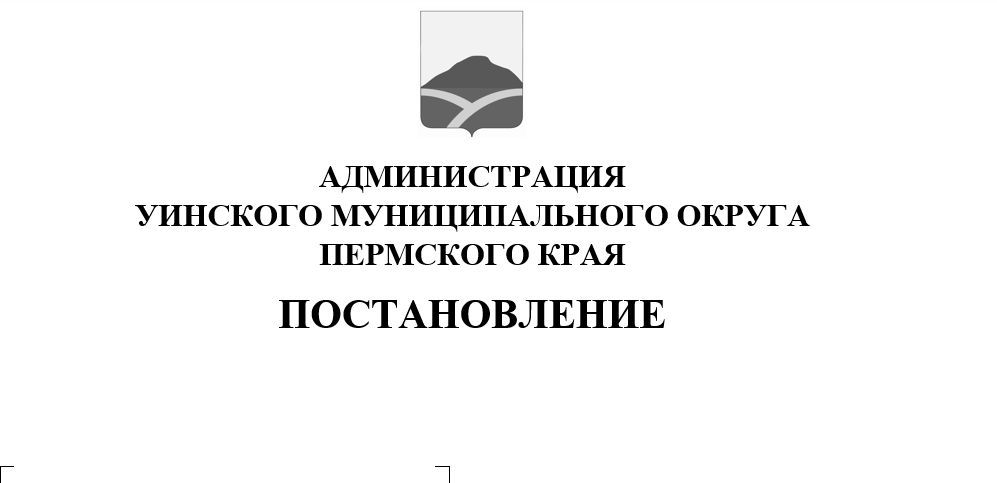               В соответствии с Порядком предоставления из бюджета Пермского края бюджетам муниципальных образований Пермского края иных межбюджетных трансфертов на призовые выплаты старостам сельских населенных пунктов - победителям регионального этапа краевого конкурса «Лучший староста сельского населенного пункта в Пермском крае», утвержденного постановлением Правительства Пермского края от 05.11.2020 № 841-п «О краевом конкурсе «Лучший староста сельского населенного пункта в Пермском крае», приказом Министерства территориального развития Пермского края от 29.04.2022 N СЭД-53-01.03-40 «Об итогах регионального этапа краевого конкурса «Лучший староста сельского населенного пункта в Пермском крае»,  в целях осуществления призовых выплат старостам сельских населенных пунктов Уинского муниципального округа Пермского края администрация Уинского муниципального округа Пермского краяПОСТАНОВЛЯЕТ:1. Утвердить Порядок предоставления призовых выплат старостам сельских населенных пунктов Уинского муниципального округа Пермского края – победителям регионального этапа краевого конкурса согласно приложению  к настоящему постановлению.2. Настоящее постановление вступает в силу с момента подписания и подлежит  размещению на официальном сайте администрации Уинского муниципального округа Пермского края (www.uinsk.ru)         3. Контроль над исполнением постановления возложить на руководителя аппарата администрации Уинского муниципального округа Курбатову Г.В.Глава муниципального округа –глава администрации Уинского    муниципального округа                                                                                  А.Н. Зелёнкин                                                      Приложение                                                                                           к постановлению администрации                                                                                           Уинского муниципального округа                                                              Пермского края                                                                                 24.06.2022 № 259-01-03-213ПОРЯДОКПРЕДОСТАВЛЕНИЯ ПРИЗОВЫХ ВЫПЛАТ СТАРОСТАМ СЕЛЬСКИХ НАСЕЛЕННЫХ ПУНКТОВ УИНСКОГО МУНИЦИПАЛЬНОГО ОКРУГА ПЕРМСКОГО КРАЯ – ПОБЕДИТЕЛЯМ РЕГИОНАЛЬНОГО ЭТАПА КРАЕВОГО КОНКУРСАНастоящий Порядок разработан в целях обеспечения расходования иных межбюджетных трансфертов на призовые выплаты старостам сельских населенных пунктов - победителям регионального этапа краевого конкурса «Лучший староста сельского населенного пункта в Пермском крае» за счет средств бюджета Пермского края на осуществление призовых выплат старостам сельских населенных пунктов Уинского муниципального округа Пермского края - победителям регионального этапа краевого конкурса (далее – призовые выплаты старостам сельских населенных пунктов).2. Призовые выплаты старостам сельских населенных пунктов осуществляются в виде денежной выплаты.Размер призовой денежной выплаты устанавливается распоряжением администрации Уинского муниципального округа Пермского края в соответствии с Перечнем победителей регионального этапа краевого конкурса «Лучший староста сельского населенного пункта в Пермском крае», утвержденного приказом Министерства территориального развития Пермского края от 29.04.2022 N СЭД-53-01.03-40 «Об итогах регионального этапа краевого конкурса «Лучший староста сельского населенного пункта в Пермском крае».Расходование призовых выплат старостам сельских населенных пунктов  осуществляется администрацией Уинского муниципального округа Пермского края в соответствии с их целевым назначением. Использование на цели, не предусмотренные настоящим Порядком, не допускается.Целевым расходованием иных межбюджетных трансфертов на призовые выплаты старостам  населенных пунктов являются расходы, связанные:           3.1. с призовой денежной выплатой;3.2.  с удержанием и перечислением налога на доходы физических лиц.4. Выплата призовой денежной выплаты осуществляется на основании:4.1. распоряжения администрации Уинского муниципального округа Пермского края;		4.2. заявления - согласия от победителя регионального этапа краевого конкурса «Лучший староста сельского населенного пункта в Пермском крае»  на обработку персональных данных и перечисление призовой выплаты на счет в кредитной организации с указанием реквизитов счета согласно приложению к Порядку;4.3. копии документа, удостоверяющего личность победителя;				4.4. копии свидетельства о постановке на учет в налоговом органе физического лица победителя;	4.5.копии документа, подтверждающего регистрацию в системе индивидуального (персонифицированного) учета (страхового свидетельства обязательного пенсионного страхования) победителя;4.6. реквизиты лицевого счета в банке.5. Контроль за целевым использованием иных межбюджетных трансфертов на  призовые выплаты старостам осуществляется администрацией Уинского муниципального округа Пермского края и органами муниципального финансового контроля в соответствии с действующим законодательством.6. Нецелевое использование призовых выплат старостам сельских населенных пунктов влечет применение бюджетных мер принуждения в соответствии с бюджетным законодательством.Приложение к Порядку предоставления призовых выплат старостам сельских населенных пунктов Уинского муниципального округа Пермского края - победителям регионального этапа краевого конкурса                                                                              ФОРМАв соответствии с требованиями статьи 9 Федерального закона от 27.07.2006  № 152-ФЗ "О персональных данных"даю согласие на осуществление обработки и передачи моих персональных данных, в целях начисления и перечисления призовой денежной выплаты и предоставления сведений о доходах во внебюджетные фонды РФ по Пермскому краю.К персональным данным, на обработку и передачу которых я даю согласие, относятся:- фамилия, имя, отчество;- пол, возраст;- дата и место рождения;- паспортные данные;- адрес регистрации по месту жительства и адрес фактического проживания;- номер телефона (домашний, мобильный);- номер лицевого счета в кредитной организации;- СНИЛС;- ИНН.Предоставляю право осуществлять все действия (операции) с моими персональными данными, включая сбор, систематизацию, накопление, хранение, обновление, изменение, использование, обезличивание, блокирование, уничтожение. Право обрабатывать мои персональные данные автоматизированным и без использования средств автоматизации способами, посредством внесения их в электронную базу данных, включения в списки (реестры) и отчетные формы, предусмотренные документами, регламентирующими предоставление отчетных данных (документов), и передавать их уполномоченным органам (в т.ч. внебюджетным фондам РФ по Пермскому краю).Настоящее согласие действует со дня его подписания до дня отзыва в письменной форме/до достижения цели обработки персональных данных. Я подтверждаю, что мне известно о праве отозвать свое согласие на основании моего письменного заявления.Прошу перечислить причитающуюся мне призовую денежную выплату в сумме ___________ за минусом налога на доходы физических лиц, на следующие реквизиты:К заявлению прилагаю: копию паспорта, копию ИНН, копию страхового пенсионного свидетельства, реквизиты лицевого счета в банке.Об ответственности за достоверность предоставленных сведений предупрежден(а).Главе муниципального округа – главе администрации  Уинского муниципального округа                           __________________________________                                  (ФИО)Заявление - согласиена обработку персональных данных и перечисление призовой денежной выплатына счет в кредитной организации Заявление - согласиена обработку персональных данных и перечисление призовой денежной выплатына счет в кредитной организации Я,_______________________________________________________________________,(фамилия, имя, отчество полностью)Паспорт _______________________________________________________________(серия, номер, дата выдачи и наименование органа, выдавшего документ)_________________________________________________________________________Я,_______________________________________________________________________,(фамилия, имя, отчество полностью)Паспорт _______________________________________________________________(серия, номер, дата выдачи и наименование органа, выдавшего документ)_________________________________________________________________________Наименование банка получателяИНН банка получателяКПП банка получателяр/с банка получателяк/с банка получателяБИК банкаN счета получателя в банке (при перечислении средств на сберегательную книжку) (приложить копию 1-й страницы)N лицевого счетаN банковской карты (при перечислении средств на карточку)"___" ____________ 202___ г.__________________(подпись)